Таблицы к лабораторным занятиям.ОСОБЕННОСТИ СКЕЛЕТА ПТИЦЫДля работы необходимы: 1) набор частей скелета птицы; 2) скелет птицы (один или несколько на класс).Порядок работы Рассмотри позвоночник птицы. Найди шейный, туловищный и хвостовой отделы. Определи подвижные и неподвижные соединения позвонков. На рисунке 2 укажи, какие позвонки соединены подвижно, а какие неподвижно. Объясни, какое это имеет значение для птицы. На скелете крыла, руководствуясь рисунком, найди отделы: плечо, предплечье и кисть. Сравни скелет крыла птицы со скелетом передней конечности лягушки (рис. 1). Напиши на указателях (рис. 1) название костей. На скелете ноги найди отделы: бедро, голень и стопу (рис. 2). Найди грудную кость и обрати внимание на развитие выроста—киля на этой кости. Объясни значение киля. Рассматривая череп, обрати внимание на легкость костей. Определи, есть ли зубы в челюстях.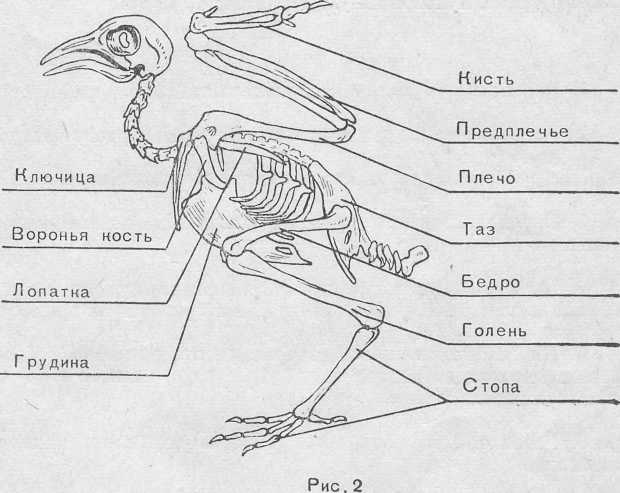 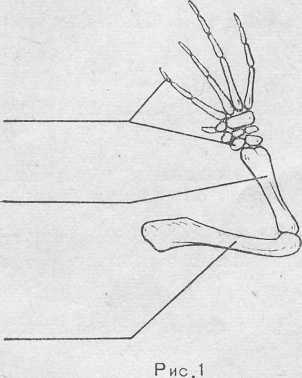 